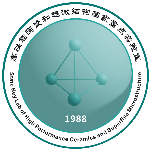 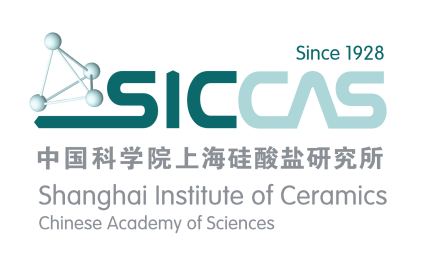 高性能陶瓷和超微结构学术研讨会—“柔性电子材料与器件”专题主办单位：高性能陶瓷和超微结构国家重点实验室协办单位：中国科学院上海硅酸盐研究所会议简介：高性能陶瓷和超微结构国家重点实验室渊源于1988年4月经国家计委和中国科学院批准建立的中国科学院高性能陶瓷和超微结构开放实验室，1991年纳入国家重点实验室序列，严东生院士、郭景坤院士、江东亮院士、施剑林研究员和陈立东研究员先后担任实验室主任。高性能陶瓷和超微结构国家重点实验室实行“开放、流动、联合、竞争”的运行机制，努力营造严谨、健康、和谐的科研氛围，充分调动人员的科研积极性和持久创新力。实验室瞄准国家重大战略需求与关键科学技术问题，把握国际科学前沿与交叉学科发展趋势，以无机非金属材料结构设计及新材料探索、无机结构材料、无机功能材料、生物医用材料为主要研究方向，在先进无机材料的结构设计、制备技术以及新材料应用等方面开展原创性、开拓性的定向基础研究和前瞻性探索研究。“高性能陶瓷和超微结构学术研讨会”是由高性能陶瓷和超微结构国家重点实验室举办的重要系列学术会议之一，是小规模（30人左右）、高水平（仅设特邀报告）、纯学术的专题研讨会，每年分为1-2个学术专题。主要宗旨是面向先进材料学科前沿，为全国从事无机材料科学研究及应用开发的著名专家、学者搭建一个互动交流平台，深入交流和共享无机材料研究的最新成果和最新研究动向，研讨先进材料在现代社会发展中的地位、作用和应用领域，达到互相促进、共同提高、联合创新的目的。“高性能陶瓷和超微结构学术研讨会”只设高水平特邀学术报告，会议不收注册费。专题简介： 第十二次“高性能陶瓷和超微结构学术研讨会”专题会议定于2019年11月28日－29日在中国科学院上海硅酸盐研究所举行，本届会议专题为“柔性电子材料与器件”。本次会议由高性能陶瓷和超微结构国家重点实验室主办，并得到中国科学院上海硅酸盐研究所的大力支持。历届学术研讨会专题如下：2009年11月  先进结构陶瓷2010年05月  热电性能基础2010年12月  陶瓷微结构与性能关系2011年11月  “生物医用材料”与“能源材料”2012年11月  功能材料2013年11月 “极端环境下的高性能陶瓷材料”2015年12月  纳米催化2016年05月  热电上海国际论坛2017年09月  先进结构陶瓷2017年11月  纳米光催化 2018年11月  纳米光电催化2019年11月  柔性电子材料与器件本届研讨会专题将聚焦柔性电子材料与器件，拟邀请在柔性敏感材料、驱动材料、储能材料、发电材料、柔性制备、可穿戴应用等研究方向的著名专家、学者，进行学科交叉、思路开放和专题集中式的学术交流活动，为我国相关研究领域的科研工作者提供一个深入的、纯学术性的互动交流平台。一、会议日期和地点日 期：2019年11月 28日－29 日地 点：中国科学院上海硅酸盐研究所（上海市和硕路585号），G楼3楼第一会议室二、会议规模40人左右三、会期安排2019年11月28日全天报到，报到地点如下：中科院上海硅酸盐研究所（上海市嘉定区和硕路585号）四、会议日程表联系人手机号码电子邮箱孙  静13761872897jingsun@mail.sic.ac.cn 王冉冉13774238848wangranran@mail.sic.ac.cn 施良晶13816600809slj198804@mail.sic.ac.cn  郑  珊18721344725zhengshan@mail.sic.ac.cn;  金德玲13611825150dljin@mail.sic.ac.cn2019年11月28日参会报到、欢迎晚宴2019年11月28日参会报到、欢迎晚宴2019年11月28日参会报到、欢迎晚宴2019年11月28日参会报到、欢迎晚宴2019年11月29日正式会议2019年11月29日正式会议2019年11月29日正式会议2019年11月29日正式会议主持人：孙  静主持人：孙  静主持人：孙  静主持人：孙  静9:00-9:15开幕式、领导致辞开幕式、领导致辞开幕式、领导致辞9:15-9:30合影留念合影留念合影留念主持人：史  迅主持人：史  迅主持人：史  迅主持人：史  迅报告题目工作单位报告人9:30-9:50智能纤维材料与器件复旦大学彭慧胜9:50-10:10面向智能服装的功能纤维东华大学王宏志10:10-10:30蚕丝智能纤维与织物清华大学张莹莹10:30-10:50超灵敏柔性触觉传感器南方科技大学郭传飞茶 歇15分钟茶 歇15分钟茶 歇15分钟茶 歇15分钟主持人：沈国震主持人：沈国震主持人：沈国震主持人：沈国震11:05-11:25柔性磁电功能材料与器件中科院宁波材料技术与工程研究所李润伟11:25-11:45无机柔性半导体和热电材料中科院上海硅酸盐研究所史  迅11:45-12:05低维导电材料与柔性电子应用中科院上海硅酸盐研究所王冉冉午 餐、休 会午 餐、休 会午 餐、休 会午 餐、休 会主持人：黄永安主持人：黄永安主持人：黄永安主持人：黄永安报告题目单位报告人13:30-13:50低维半导体材料与柔性传感器中科院半导体研究所沈国震13:50-14:10柔性智能材料与感知器件中科院苏州纳米技术与纳米仿生研究所张  珽14:10-14:30基于Mxene 材料的力传感器与能源存储器研究华中科技大学高义华14:30-14:50自驱动器件与电控治疗中科院北京纳米能源与系统研究所李琳琳14:50-15:10胶体量子点气敏材料及其柔性传感器华中科技大学刘  欢 茶 歇15分钟 茶 歇15分钟 茶 歇15分钟 茶 歇15分钟主持人：张  珽主持人：张  珽主持人：张  珽主持人：张  珽15:25-15:45超薄柔性电子的激光剥离理论与应用研究华中科技大学黄永安15:45-16:05柔性自支撑固态电解质设计与锌基电池应用中科院上海硅酸盐研究所刘  宇16:05-16:25非对称高分子复合薄膜的功能与智能化中科院宁波材料技术与工程研究所陈  涛16:25-16:45柔性薄膜太阳电池的结构和界面调控上海高等研究院李东栋16:45-17:05多功能高性能柔性智能驱动材料设计及应用探索研究合肥工业大学胡  颖17:05-17:25单细胞检测与传感器中科院电子所陈  健晚 餐、散 会晚 餐、散 会晚 餐、散 会